年　　月　　日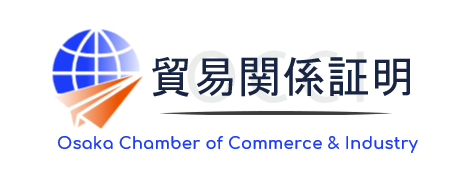 本人確認書類後日提出誓約書大阪商工会議所　御中当社は、法務局への登記事項に関して、現在変更手続き中であるため、変更後の内容を反映した本人確認書類（履歴事項全部証明書、印鑑証明書）を取得することができません。ついては、法務局での手続き完了後に下記書類を速やかに貴所に提出することを誓約の上、申請内容に基づく貿易登録を希望します。記登記内容変更事項：	所在地（本店） ・ 法人名（商号） ・ 代表者名 ・ 代表者印（あてはまるものに○）提出書類：	履歴事項全部証明書 ・ 印鑑証明書（あてはまるものに○）提出予定日：		年	月	日まで以　上＜ご注意事項＞提出予定日までに本人確認書類をご提出いただけない場合、大阪商工会議所は、貿易登録を取り消し、以降、発給申請サービスをご利用いただけなくなります。貿易登録の申請内容と登記内容に相違が生じる場合、大阪商工会議所に対して直ちにその旨を連絡し、その後3営業日以内に貿易登録の変更手続きを完了させてください。（申請者／代行業者名）社印（貿易登録番号）（代表者役職・氏名）（担当者氏名）（電話番号）